MIELE, sool. s r.o.Holandská 4, CZ - 639 CO BrnoSpolečnost je zapsána v OR vedeném krajským soudem v Brně, čadil C, vložka 1790Nemocnice Havířov, p.o.Dělnická 1132/24, 736 01 Havířov @nemhav.czMísto / datum 11.8.2023PRODEJNÍ NABÍDKA 23077.0Platnost nabídky do 31.12.2023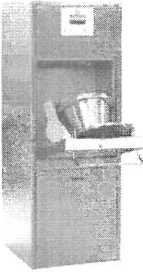 Jednokapacitní mycí a dezinfekční automat sanitárních nádob Discher 	Počet Zboží	Označení	Discher Piccolo D3P1 x ročně BTK v záruceMycí a dezinfekční automat na podožní mísy a močové láhve s termickou dezinfekcí. Provedení: samostatně stojítí/závěsný, nerez Česky psaný displej s informací o fázi cyklu a se signalizací poruch. Kapacita mytí: 3 močové láhve nebo 1 močová láhev a 1 podložní’ mísa s poklicí. 6pr o gramů - 2x úsporný. 2x normální, 2x intenzivní Vybavení: vlastní vyvíječ páry, vysoce výkonné čerpado pro tlakové mytí: možnost nastavení parametrů AO = 60, 600.3000 nebo teploty 90°C na 10 mši. TD de vyhlášky MZ ČR 306/2012 Sb.; možnost připojení na stávající rozvoj médií, labyrintová dveřní konstrukce pro izolaci mycí komory od vnějšího prostředí bez použití těsnění.,	možnost zabudování držáků pro jinýtyp vypiachrvaných nádob. Technické údaje: celkový příkon: 3,0 KW spotřeba el.energie pro 1 myti': 0.260 kWh pro oplach/chlazení: 0.002 kWh pro pohotovostní režim 0.006 kWh Odpad: DIN 90-100 Rozměry (v,š,h): 1240, 500, 570 mmNákupní cena pro nem. Havířov bez DPHDPH 21%Cena celkem vč. DPHDodací lhůta : do 5-ti pracovních dnů od obdržení písemně objednávky/podpisu KS.Uvedené ceny jsou kalkulovány včetně dopravy ke konečnému zákazníkovi na území ČR (povinností dopravce je pouze složení zboží z auta, příjemce si sám zajistí přesun zboží až na místo), instalace a připojení na přívody a odpady (připravené kupujícím dle instalačních plánů firmy Miele), uvedení do provozu a zaškolení obsluhy, pokud tyto proběhnou v den instalace přístroje.Dodatečný instalační materiál nebo opakovaný výjezd technika z důvodu nepřipravenosti instalace, nemožnosti odzkoušení a předání přístroje z důvodu nefunkčnosti medií nebo neprovedení zaškolení obsluhy na přání zákazníka budou fakturovány kupujícímu na základě skutečně vzniklých nákladů servisním oddělením firmy Miele, stejně jako veškeré doporučené mycí a dezinfekční prostředky nezbytné k uvedení přístroje do provozu.Servisní služby na území ČR, záruční i pozáruční, provádí firmaMiele, spol. s r.o., Holandská 4, 639 00 Brno. Servisní středisko Ostrava.Záruční doba je 24 měsíců od uvedení zařízení do provozu, pokud uvedení do provozu proběhne do 6 měsíců od dodání zboží kupujícímu.Platba: do 30-ti dnů od dodání.Zboží zůstává až do úplného zaplacení majetkem Miele, spol. s r.o.Storno lze akceptovat pouze do 14 dnů po předložení objednávky.V případě pozdějšího stornování zakázky Vám budeme účtovat poplatek ve výši 30 % z celkové ceny. 4 týdny před dodacím termínem není již storno možné.Zůstáváme s pozdravem a těšíme se na další spolupráci.Miele, spol.s r.o.